(نموذج / م ك ز 03)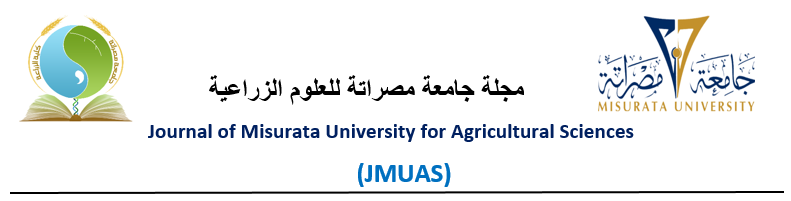 إقرار حقوق الطباعة والنشر السيد مدير تحرير مجلة جامعة مصراتة للعلوم الزراعيةجامعة مصراتة - ليبياالباحث الرئيسي: ……….……………………… الهاتف: ………………..…                        البريد الإلكتروني:……………… …………………………………..……أقر أنا الباحث الرئيسي بأن البحث المذكور أعلاه أصبح من حق مجلة جامعة مصراتة للعلوم الزراعية، ولها كامل حقوق النشر، والطباعة، وهي من تملك وحدها حق منح الإذن في إعادة طباعته، أو ترجمته أو إعادة نشره بأي طريقة تراها المجلة مناسبة.الاسم: .............. .................................. التوقيع :.............................. .................التاريخ: :.............................. .................عنوان البحث: ..........................................................................………………..………………...........……………………...………………………………….اسم الباحث /الباحثين ……..………………………………..……..….………...........…………………………..……………………………………………..………الكلية/ القسم: ………………………………. الجامعة:……………………………….